Suomen Vanhempainliitto ry teki kansalaisaloitteen vuonna 2012 energiajuomien myynnin kieltämisestä alle 16-vuotiaille. Millä terveysargumenteilla aloitetta voidaan perustella?​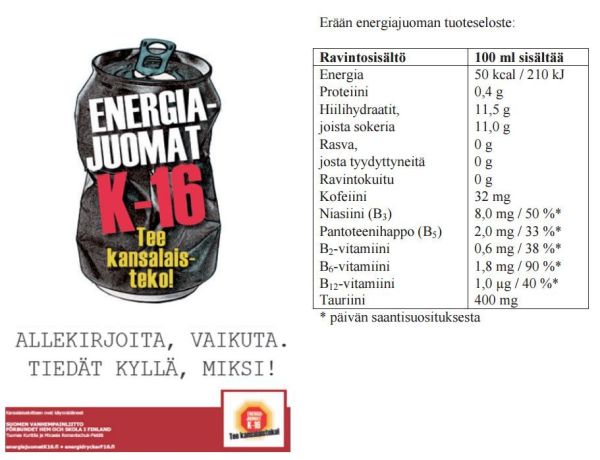 